Рекомендации для родителей в воспитании детей раннего возрастаКак способствовать развитию личности ребенка в отношениях с окружающим миромГлавной задачей воспитания на втором году жизни является создание условий для разнообразных действий с предметами. Общение взрослого с ребенком носит характер сотрудничества. При этом взрослый выступает как образец новых действий и как главный ценитель успехов малыша. Постепенно отдельные действия соединяются в цепочку и развивается процессуальная игра. Так малыш катает машинку и завозит ее в гараж; играя с куклой, кормит ее и укладывает спать. В игре дети воспроизводят простейшие сюжеты и эпизоды из собственной жизни и из жизни взрослых. Освоив отдельные действия, ребенок, как правило, начинает противиться помощи взрослого в практических делах. Следует уважительно относиться к этим проявлениям самостоятельности ребенка, поощрять инициативуСледует поощрять стремление ребенка подражать действиям взрослого. Если он выражает желание вымыть посуду, можно дать ему небьющуюся тарелку, чашку, поставить на стульчик пред раковиной. Показать, как моют щеткой, тряпочкой. Взрослые должны поощрять стремление ребенка к самообслуживанию: давать возможность самостоятельно одеться, умыться, застегнуть пуговицы или молнию, натянуть рукавицы и т.п.Хвалите малыша за успехи. Если у ребенка что-либо не получается, помогите ему справиться с трудностями, поддержите, дайте почувствовать свою успешность. Не следует хвалить за неуспешные действия. Оценка детских достижений должна быть адекватна достигнутому результату. Заслуженная похвала может высказываться очень эмоционально, с энтузиазмом и радостью за ребенка, а отрицательная оценка всегда должна быть короткой и сопровождаться утверждением, что неуспех вызван объективными трудностями и может быть преодолен. Желательно дать малышу возможность справиться с затруднениями в сотрудничестве со взрослым.Оценивая малыша не пользуйтесь безличными оценками типа «хорошо», «плохо». Оценка должна быть развернутой, задавать малышу критерии успеха или неуспеха в каждом конкретном деле. Это способствует становлению его самостоятельности и независимости, контроля за собственными действиями.Как направлять поведение ребенкаВзрослые, заботящиеся о ребенке должны стараться удерживать его поведение в определенных рамках. Иногда родители думают, что любой контроль за действиями ребенка помешает его творческой активности и самостоятельности, лишь беспомощно взирают на то, как малыш делает все, что ему заблагорассудится. В другом случае родители убеждены, что маленький ребенок во всем должен вести себя сознательно, как маленький взрослый. Они контролируют и ограничивают поведение ребенка, практически не предоставляют ему самостоятельности. Недостатки подобных крайностей очевидны. Любые указания родителей не должны выходить за рамки здравого смысла и обязаны учитывать потребности детей в безопасности, независимости и творческой активности.Реакции родителей помогают детям понять, как их поступки влияют на окружающих. Малышам нужна обратная связь, чтобы научиться учитывать потребности других людей. Обратная связь может выражаться в похвале за хорошее поведение ( «Какой молодец, сам убрал игрушки!), или же мягком порицании («Осторожно, так можно сделать больно сестричке»). Основным объектом критики должно быть поведение ребенка, а не он сам.Как способствовать развития личностной активности и образа Я ребенкаВ совместных действиях и играх с ребенком мама должна заботиться о том, чтобы инициатива постепенно переходила от нее к ребенку. Взаимодействие должно быть гармоничным, т.е. соблюдаться соотношение инициативных и ответных действий, как со стороны матери, так и со стороны ребенка. Старайтесь отвечать на все инициативы малыша. Не прерывайте насильно игру малыша, чтобы позаниматься с ним (почитать книжку, порисовать), не мешайте его целенаправленной деятельности.Создавайте условия для развития образа Я ребенка. Для этого предоставляйте ему свободу выбора действий, игрушек, партнеров по игре. Уважайте право малыша на собственное мнение, проявления самостоятельности и независимости.С целью развития представлений ребенка о своих физических способностях следует создавать условия для овладения ребенком сложными движениями, называя их, совершая вместе с малышом, затем давая ему возможность выполнять их самостоятельно (по просьбе взрослого). Так, организуйте подвижные игры, включающие разные виды движений: ходьбу, подпрыгивание, приседания, прыжки, бег. Полезны музыкальные занятия с простыми танцевальными движениями.Время от времени подводите ребенка к зеркалу, улыбайтесь его отражению, называйте по имени. Предлагайте ребенку рассматривать одежду, соотносить отражение в зеркале с реальностью. Не нужно бояться того, что ребенок, который с удовольствием рассматривает себя в зеркале, «красуется», вырастет самовлюбленным и избалованным. Психологически никакой связи между эгоцентричностью и рассматриванием себя в зеркале нет. А вот взрослые, которые не любят смотреть на себя в зеркало, часто оказываются неуверенными в себе, имеющими заниженное неадакватное представление о себе, низкую самооценку.Следует также учить ребенка узнавать себя и других на фотографиях. Малышу показывают на них маму, папу, бабушку, знакомых взрослых, других детей. Особенно интересно для ребенка узнавать себя в младшем возрасте, сравнивать с собой в настоящий момент, наблюдать за изменениями в своем внешнем облике, физическом «Я».Следует принимать во внимание развивающееся у ребенка чувство собственности. Понимание того, что у него есть свое место за столом, свой уголок для игры, свои кроватка, чашка, одежда и т.п., свидетельствует о развитии самосознания, представления о себе как обладателе определенных вещей. Это не проявление жадности и себялюбия, как иногда интерпретируют такое поведение малыша взрослые. Это рост его знаний о себе. Поэтому следует уважать право ребенка на собственность и одновременно учить его считаться с аналогичными правами других людей.Предлагайте мальчикам и девочкам различные игрушки, сюжетные игры в соответствии с поло-ролевой принадлежностью, одобряйте, поощряйте поведение, соответствующее полу ребенка, создавая условия для формирования половой идентичности. Так, хвалите девочек, когда те выбирают куклы, помогают в домашней работе (стирка, уборка, приготовление обеда и т.п.); одобряйте мальчиков, играющих в кубики, машинки, манипулирующих различными предметами, проявляющих физическую активность, подчеркивайте разницу между поведением мальчиков и девочек.Поощряйте проявление ребенком чувства сопереживания эмоциональным состояниям других людей. Похвалите малыша за то, что он стремится утешить плачущего, подскажите, как это лучше сделать (предложить игрушку, угостить сладостями, обнять и поцеловать). Аналогично развивайте у ребенка способность разделить с другими положительные эмоции: радость, восхищение, чувство удовольствия и др.Создавайте условия для формирования конкретной самооценки, поскольку взрослый является поначалу главным ценителем достижений малыша, от его поведения во многом зависит, как будет происходить становление конкретной самооценки ребенка.Как мы уже говорили, похвала, разрешение, положительные оценки должны преобладать над порицанием, негативными оценками. При правильно организованном общении и взаимодействии оценка взрослого играет важную роль, ориентируя ребенка относительно достигнутых результатов. Оценивая действия ребенка, взрослый время от времени может использовать отрицательные оценки конкретного достижения малыша, однако к конкретной оценке неуспеха ребенка должна быть присоединена положительная оценка его как личности. Например: «Ты ошибся, но я уверен, что, если ты постараешься, у тебя получиться правильно, потому что ты очень старательный и уже многое умеешь».Создавайте условия для общения со сверстникамиДля этого прежде всего следует формировать у детей положительное отношение к сверстниками. Собственным поведением взрослые демонстрируют уважительное отношение ко всем детям. Привлекают внимание малышей к эмоциональным состояниям друг друга, поощряют проявления сочувствия, сопереживания другому ребенку. Организуют совместные игры, учат детей координировать свои действия, учитывать желания друг друга. Взрослые стремятся также помочь детям мирно разрешать конфликт, указывая им на достоинства друг друга, вводя принцип очередности, переключая внимание на продуктивные формы взаимодействия (новая игра, чтение книги, прогулки и пр.)Не следует сравнивать ребенка со сверстником при оценке его умений, возможностей, достижений. Взрослые, которые часто используют прием сравнения одного малыша с другим, тем самым умаляют и даже унижают его достоинство, либо достоинство сверстника. Можно сравнивать достижения малыша только с его же достижениями на предыдущем этапе, показывая, как он продвинулся, что уже умеет, чему еще научитcя, то есть создавая перспективу позитивного развития и укрепляя образ себя как развивающуюся личность.Взрослым следует подчеркивать индивидуальные различия между детьми: одни мальчики любят играть в футбол, а другие – нет; одному ребенку кажется правильным одно, в другому – другое. Понимание своего отличия от других, права на это отличие, а также признание аналогичных прав другого человека – важный аспект развития социального «Я», начинающегося уже в раннем детстве. «Адаптация детей раннего возраста к условиям дошкольного учреждения».Для нас с вами, людей взрослых, перемена обстановки, встречи с новыми лицами – дело привычное, часто привлекательное. Иное дело – ребёнок первых лет жизни. Его жизненные опыт невелик и приспособление к новым условиям сопряжено с трудностями, так как любое приспособление к новым условиям, требует разрушение некоторых сложившихся ранее связей и быстрого образования новых. В раннем возрасте это особенно сложная задача.Малыш тяжело переносит даже временную разлуку с родителями, домом, и привычным для него укладом жизни. Он часто отказывается от общения с незнакомыми людьми.Поначалу в детском саду ребёнка всё кажется непривычным, его волнует, а иногда и пугает новая обстановка: большая гулкая комната, незнакомые дети вокруг, чужие взрослые – воспитатели и няни, на первых порах непривычен и уклад жизни и в детском саду: иной режим дня, еда, отличающаяся от домашней, необходимость соблюдения правил поведения, установленных в группе.На эти перемены в жизни малыша отвечают, как говорил И.П.Павлов, реакцией осторожности или протеста: становятся робкими, замкнутыми, вялыми, плаксивыми, капризными, упрямыми, беспокойными. Часто они упорно не хотят покидать дом, а у дверей детского сада в страхе прижимаются к родителям.В поведении вновь принятых в группу детей можно наблюдать черты, свойственные детям более раннего возраста. Например, примитивное становится роль малыша: дома он обращался с просьбой дать ему что-либо, а в детском саду показывает на понравившуюся игрушку и тянет:«Ай-ай-ай!» (так он раньше говорил слово «Дай»). Возможно временное разрушение некоторых навыков. Например: Алёша поступил в детский сад  в возрасте 1 год 2 мес. Дома он уже ходил, в детском саду утратил это умение: передвигается, ползая по комнате. У детей приученных к опрятности, возможно недержание мочи и кала. Случаются и нейрогенные нарушения: срыгивания, рвота, временное повышение температуры, появление сыпи и т.п. У одних детей нарушается сон, у других отсутствует аппетит.Таким образом, период адаптации – тяжёлое время для малыша, его родителей и персонала группы. В среднем длительность адаптации у детей раннего возраста длится 2-3 недели. Но даже такой относительно короткий срок для ребёнка далеко не безобиден.Дети в детском саду заболевают чаще, чем дома  и это и понятно, так как в группе может быть заболевший ребёнок. который становится источником инфекции для других малышей. В период адаптации возможность заболевания ребёнка, особенно трудно привыкающего к новым условиям, возрастает, поскольку под влиянием эмоционального напряжения снимаются защитные силы организма.Опыт показывает, что сложнее и длительнее протекает процесс адаптации у детей ослабленных, страдающих аллергией, рахитом, частными Р3, и наоборот, безболезненнее осваиваются в детском саду дети здоровые, физически крепкие. Они быстрее приобщаются к жизни в коллективе сверстников.Известные трудности в адаптический период испытывают дети, привыкшие к общению только с родителями. Замкнутый образ жизни семьи, недоброжелательное отношение родителей к окружающим людям – причины, тормозящие образование у малыша умение контактировать с незнакомыми взрослыми. А это значит, что в первые дни пребывания в детском саду, он будет негативно относится к воспитателям, няне, что усложнит уход за ним.Дети радушных, гостеприимных, дружелюбных родителей, дети из семей, состоящих из многочисленных родственников, легко вступают в контакт с воспитателями, няней. У таких детей, как правило, адаптационный период длится несколько дней, малыши из таких семей деятельны, веселы, много играют, общаются с персоналом группы.Плохо приспосабливаются к коллективной жизни дети, которых чрезмерно опекают в семье, которые не знают родительского нельзя. Ребёнок, у которого дома не тренируется способность тормозить свои желания, а с трудом усваивает и выполняет правила поведения, взаимоотношений, приучение к которым начинается с первого дня его пребывания в детском саду.Итак, общая задача педагогов и родителей – помочь ребёнку по возможности безболезненно войти в жизнь детского сада, для этого нужна подготовительная работа и семье. Прежде всего, необходимо максимально приблизить домашний режим к распорядку дня в детском саду, при этом важно упорядочить часы сна, питания, бодрствования, а при проведении режимных процедур временно поощрять и развивать детскую самостоятельность.Желательно, чтобы вы познакомились с меню детского сада и приучили детей к блюдам, включенным в него. Учите детей есть разнообразную пищу, тщательно жевать, после еды пользоваться салфеткой.Внушайте малышу, что ему будет хорошо в детском саду, что его ждут добрые воспитатели, весёлые дети, много игрушек. В присутствии малыша воздержитесь от высказываний своих опасений по поводу того, сможет ли он спокойно расстаться с домом, чем его будут кормить, как одевать и т.д.В адаптационный период разрушение любых привычек, в том числе и вредных (сосёт палец, не засыпает без соски или пения, любить быть на руках у взрослых и т.п.), нежелательно, так как это осложнит приспособление к новым условиям. Если к моменту поступления малыша в детский сад вам не удалось отучить его от вредных привычек, предупредите об этом воспитателя. В заключении следует отметить, что выработка единых требований к поведению ребёнка, cогласование воздействий на него дома и в детском саду – важнейшее условие, облегчающее ему адаптацию к перемене в образе жизни.Ваш малыш идет в детский сад?Что нужно знать родителям!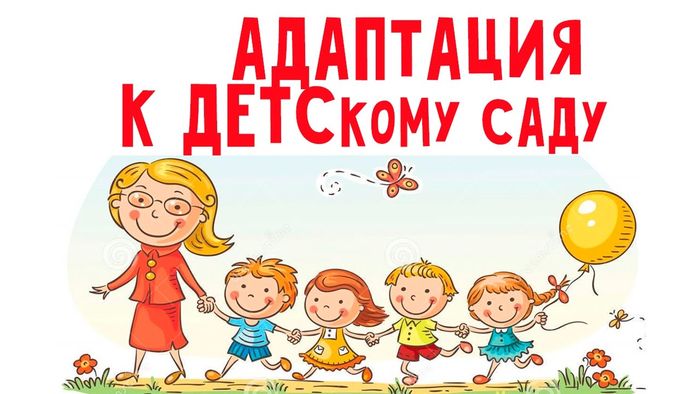 